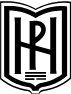 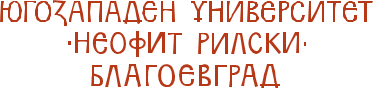 Вх. №……………………..		………………………202… г.До ректора на ЮЗУ „Неофит Рилски”БлагоевградЗаявлениеот……………………………………………………………………………………........................(трите имена)адрес: ….……………………………………………………………………………………………тел.: …………………………, имейл……………………………………………………………...Уважаеми г-н Ректор,Моля да бъда зачислен/а като докторант на самостоятелна подготовка по докторска програма …………………………….………………………………………….………………………………………. ……………………………………………………………………………………………………………….. (наименование на докторската програма, и катедрата)Прилагам следните документи:Проект на дисертационен труд, разработен в основната му част.Библиография.Диплома за завършена образователно-квалификационна степен "магистър" и приложението към нея (ксерокопие и оригинал).Автобиография (европейски образец).Мотивационно писмо за участие в конкурса (свободен текст).Документ за платена такса за разглеждане на документите 100 (сто) лв. ………….............					      С уважение: ……………………      (дата)								          (подпис)